MathsWritingArt/DTScienceOtherCount to 100.  Use a number square to find different numbers.  Can you quiz someone else at home to find numbers?Write a poem about a sea creature.Do some seaside or summer themed colouring in.Look at a picture of a fish.  Label its body parts. Watch a film about a sea creature like Finding Nemo.  What animals can you see?Create a picture of a fish using 2D shapes. Write a story about this picture: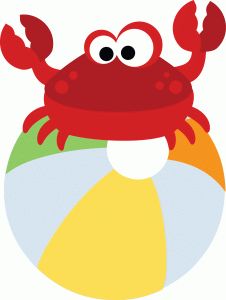 Collect some pebbles or stones when you are out on a walk.  Decorate them with paint or pens.Research a sea creature and find out what it eats.  Is it a carnivore, a herbivore or an omnivore?Read a book in the garden to someone else in your family. Practice counting in 5s!Write a list of picnic foods you would take to the seaside on a sunny day. Make some picnic foods like sandwiches and enjoy a picnic in the sun. Use your senses on your picnic.  What can you taste, feel, hear, see and smell?Listen to a song.  Can you think of different words for it so it is about the seaside?Look in your kitchen at home.  What 3D shapes can you find?  Can you find a cuboid or a cylinder?Write some things you know about summer.Draw a picture of what summer looks like.Make a model boat using things at home.  Can you get it to float in water?Write a poem about summer inside the shape of the sun. 